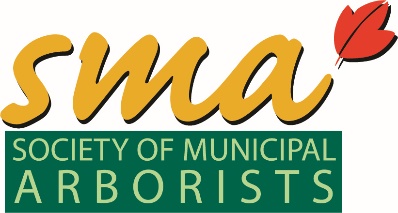 Society of Municipal Arborist Arborist Exchange Program ApplicationThis program is a members-only opportunity. Applications due May 30 and November 30The application must be filled out online utilizing the online form on SMA’s website – accessed after you login as a member. This document is provided to assist you in pre-answering the questions. It is suggested that you fill out the application here and paste your answers into the online form. Questions? Email Leslie Berckes, SMA Executive Director at smaexecdirector@gmail.com.						.  Contact Information (auto fills based on your membership profile)			Name:	Work Address:Email:Phone:	Organization:Title: How did you hear about the Arborist Exchange Program? What languages do you speak?Select any/all professional organization affiliations:Alliance for Community TreesUtility Arborist AssociationInternational Society of Arboriculture - international and/or local chapter
Which chapter(s)?Other How long have you been employed in your current position?How long have you been in your profession? Briefly describe your job duties.   Please provide your educational background or training.Would you prefer a local or long-distance exchange?Are you applying jointly with another urban forestry professional in a different city? If yes, please tell us more.Program Information (Please answer as appropriate / applicable):	What is the population of your city or townHow many full-time employees work for your city forestry program? Seasonal employees? What is your annual forestry budget?Do you use private contractors to perform any work?Do you have a written tree management plan? If so, when was it completed?Do you have a tree ordinance? Any concerns with your tree ordinance?Do you have a citizen tree committee or tree board? Any concerns with this group? Any highlights?Does your program utilize volunteers? If so, please tell us more about your work with volunteers.Have you conducted a street tree inventory?  (If no, skip to next question)   a. If yes, is it maintained on a computer database? b. What is your approximate tree population?   c. What are your ten most common street or park trees? (Use scientific names.)  	Approximately how many trees do you plant annually?   Do you prune your trees? If so, do you have you a regular pruning cycle? How long is the cycle? Briefly describe any serious pest or disease problems your trees may haveUtilities:Questions will only apply to those who work in the utility arboriculture industry. Please answer to the best of your knowledge.How many customers does your utility serve? 
How many line miles run through urban public, urban private, and public park lands? 	
Are there collaborations or maintenance agreements of any kind between utility vegetation maintenance and an urban forestry department? 
Does your utility’s outreach participate in ordinance development and updating within its operating regions? Nonprofits:Questions will only apply to those who work in the non-profit sector. Please answer to the best of your knowledge.What is your organization’s mission statement? How many volunteers are involved in your organization? 
How many paid staff work for your organization? 
What type of programs or services does your organization provide to your community? 

Further Information:The following questions should be answered in 3,000 characters or less (approximately 500 words). What are the unique physical features of your urban forest, city environment, and/or community? (ex. parks or park system, greenbelt, climate, river or waterfront, historic areas, industrial, etc.)   Describe how your program / organization is unique. What efforts are you most proud of? What would you most like to share with other urban foresters?Describe your program’s greatest needs and challenges. What would you like to learn from other urban foresters?  How could this exchange program benefit you or your city?